BCU TBTN MINUTES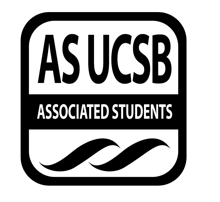 Associated Students DATE: 10/24/2018LOCATION: 	MCC TBTN Office 			Minutes/Actions recorded by: Alex WilliamsCALL TO ORDER: 6:27 by Emily Umana, Co-Chair A. MEETING BUSINESSRoll Call Acceptance of Excused Absences Acceptance of Proxies B. PUBLIC FORUMNoneREPORTS  Advisor’s Report None Executive Officer’s Report(s) None Group Project/Member Report(s)None ACCEPTANCE of AGENDA/CHANGES to AGENDA NoneACCEPTANCE of ACTION SUMMARY/MINUTESApproval of our Action Summary/Minutes from: 10/24MOTION/SECOND: First/SecondMotion Language: Motion to Bundle & Approve all Minutes	 ACTION: Vote: 11-1 to APPROVE.ACTION ITEMS  F-1. Old Business:  NoneF-2 New BusinessTalk about potential new members Funding proposal Baba Nana Safe zone for international students passionate about performing Funding for performances Gave a handout Asking for $1,000MOTION/SECOND: Bass/ ZambranoMotion Language: I motion to table and discuss further actions ACTION: Vote: 4-0 to Approve.DISCUSSION ITEMS  None REMARKSNone ADJOURNMENTMOTION/SECOND: Umana/WilliamsMotion Language: Motion to Adjourn	 ACTION:  7:28NameNote: absent (excused/not excused)arrived late (time)departed early (time)proxy (full name)NameNote:absent (excused/not excused)arrived late (time)departed early (time)proxy (full name)Emily Umana Arrived late (6:09)Pre-entered NameJulianne Amores Absent (excused)Pre-entered NameMhira Zambrano Present Pre-entered NameKatie BassArrived late (6:17)Pre-entered NameAlex WilliamsPresentPre-entered NamePre-entered NamePre-entered Name